Povjerenstvo za agility Hrvatskog kinološkog saveza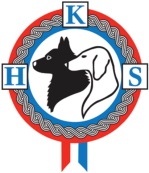 PRAVILNIK O ORGANIZACIJI AGILITY NATJECANJA1. 	OpćenitoAgility natjecanja u Hrvatskoj organiziraju se prema Agility pravilniku Hrvatskog kinološkog saveza, kao i drugim pravilnicima i odlukama koje je donijelo Povjerenstvo za agility HKS-a.Pravilnik o organizaciji agility natjecanja primjenjuje se na području djelovanja Hrvatskog kinološkog saveza.Povjerenstvo donosi sve uvjete, odluke i pravilnike glede agility natjecanja u Hrvatskoj, te daje sva potrebna tumačenja istih.2. 	Prijava i odjava natjecanjaTermine natjecanja za nadolazeću godinu, kinološka organizacija prijavljuje Povjerenstvu najkasnije do     1. rujna tekuće godine.Prijava termina za natjecanje mora sadržavati: naziv kinološke udruge, mjesto održavanja natjecanja, naziv natjecanja, željeni datum održavanja natjecanja i alternativni datum održavanja natjecanja. Osim toga organizator u prijavi treba navesti i želi li da natjecanje bude u sklopu Prvenstva Hrvatske u agilityju i/ili Kvalifikacija za Svjetsko prvenstvo, te navesti koje neslužbene agility trke želi održati, ukoliko ih ima namjeru organizirati. U slučaju da kinološka udruga želi održati natjecanje koje bi bilo dijelom kvalifikacija za Svjetsko prvenstvo, uz prijavu termina natjecanja mora obavezno navesti i ime suca s kojim je dogovoreno i potvrđeno suđenje na istom natjecanju.Na temelju tih prijava Povjerenstvo će izraditi kalendar manifestacija za određeno razdoblje. Uvrštavanjem u kalendar agility priredbi smatra se da je manifestacija odobrena i organizatoru se ne moraju izdavati posebne suglasnosti. Pri određivanju kalendara priredbi prednost se utvrđuje prema kvaliteti organizacije natjecanja (kvaliteti poligona/terena na kojem se organizira natjecanje, kvaliteti agility prepreka, kvaliteti suca i sl.). Ukoliko termin u isto vrijeme traže dvije ili više kinoloških udruga koje organiziraju natjecanja slične kvalitete, prioritet ima ona kinološka udruga koja je prva podnijela zahtjev. Iznimno, prioritet pri odobravanju natjecanja u sklopu kvalifikacija za Svjetsko prvenstvo imaju kinološke udruge koje namjeravaju natjecanja održati u dvoranama s umjetnom travom.Odjavu natjecanja kinološka organizacija odnosno klub može učiniti najkasnije petnaest dana prije zakazanog termina. O odjavi izvješćuje HKS, Povjerenstvo i suca.Ukoliko se odjava ne izvrši na propisani način, kinološka organizacija može izgubiti pravo na daljnju organizaciju natjecanja u tekućoj godini.3.	Kalendar natjecanjaNeslužbeni kalendar natjecanja Povjerenstvo utvrđuje i objavljuje najkasnije do 10. listopada tekuće godine za sljedeću kalendarsku godinu. Službeni kalendar agility manifestacija objavljuje se po odobrenju Izvršnog odbora HKS-a te dostavlja svim kinološkim organizacijama, sucima za agility te sudačkim pripravnicima najkasnije do 31. prosinca tekuće godine.U slučaju objavljivanja kalendara na web-stranicama HKS-a, kalendar nije potrebno posebno dostavljati.4.	Uvjeti za sudjelovanje na natjecanjimaNa agility natjecanjima u Hrvatskoj mogu sudjelovati svi psi, sa i bez rodovnice, stariji od 18 mjeseci, čiji su vodiči članovi kinološkog kluba članice njihove nacionalne kinološke organizacije, priznate od FCI-a. Iznimno, na agility natjecanjima u Hrvatskoj na kojima se trče i neslužbene agility trke, mogu sudjelovati i psi stariji od 16 mjeseci, prema pravilima navedenima u točki 9. ovog Pravilnika.Svaki pas mora imati radnu knjižicu ili licencu izdanu od njihove nacionalne kinološke organizacije, u koju se upisuju postignuti rezultati. Prije izdavanja radne knjižice pas treba biti službeno izmjeren.Psi se moraju moći identificirati putem mikročipa.Svi psi koji dolaze iz područja zahvaćenih bjesnoćom, moraju imati potvrdu o cijepljenju protiv bjesnoće.Od natjecatelja se očekuje da se ponašaju pristojno i da budu primjereno odjeveni.Svaka grubost prema psu kažnjava se trenutačnom diskvalifikacijom, a protiv vodiča se mogu poduzeti odgovarajuće zakonske mjere.5. 	Agility knjižicaAgility knjižice izdaje Povjerenstvo za agility HKS-a. Vodič psa je dužan Povjerenstvu poslati molbu za izdavanje radne knjižice putem online zahtjeva, najkasnije 30 dana prije svog prvog nastupa na natjecanju, bilo da želi sudjelovati u neslužbenim ili službenim trkama. Uz molbu za izdavanje agility knjižice, potrebno je priložiti dokaz o uplaćenoj članarini HKS-a za tekuću godinu te, ako pas posjeduje rodovnicu, kopiju rodovnice. Svi psi u vlasništvu hrvatskih državljana koji posjeduju rodovnicu, moraju prije izdavanja agility knjižice biti upisani u rodovnu knjigu HKS-a. Povjerenstvo će osobi koja je predala molbu za izdavanjem agility knjižice, istu dostaviti prilikom mjerenja psa ili putem pošte. Knjižica ne može biti izdana bez izvršenog mjerenja. Žurni zahtjevi za izdavanje radnih knjižica predani nakon propisanog roka neće biti uvaženi.Cijena radne agility knjižice je 10 eura. Prilikom slanja molbe za izdavanjem agility knjižice, osoba je dužna predočiti i potvrdu o uplati navedenog iznosa na račun Hrvatskog kinološkog saveza (IBAN HR5723600001101353640).6. 	Mjerenje visine pasaPrije nastupa na prvom natjecanju svaki pas mora biti izmjeren i njegova visina u grebenu mora biti upisana u njegovu radnu agility knjižicu.Mjerenje visine i upis kategorije u radnu knjižicu za hrvatske natjecatelje mogu obaviti hrvatski agility suci ili strani međunarodni agility suci. Ukoliko je visinu mjerio strani sudac, u roku od 3 mjeseca hrvatski agility sudac mora potvrditi pripadnost psa upisanoj kategoriji.Vodič psa mora zatražiti mjerenje svog psa putem online zahtjeva za izdavanje agility knjižice najkasnije 30 dana uoči svog prvog nastupa, kako bi Povjerenstvo moglo na vrijeme organizirati mjerenje psa ili dostaviti metar organizatoru natjecanja na kojem će pas u dogovoru sa sucem i natjecateljem biti izmjeren. Povjerenstvo neće prihvaćati žurne zahtjeve za provođenje postupka mjerenja visine psa, predane nakon propisanog roka. Vodič ne smije organizirati mjerenje svog psa u vlastitom aranžmanu, niti agility sudac smije upisati izmjeru određenog psa u njegovu agility knjižicu bez znanja i odobrenja od strane Povjerenstva za agility. Ukoliko vodič samo želi izmjeru svog psa, može ga prijaviti na mjerenje visine i bez predavanja zahtjeva za izdavanje agility knjižice, slanjem e-maila Povjerenstvu na agility.povjerenstvo@gmail.com u zadanom roku.Mjerenju visine mogu pristupiti psi s navršenih 15 mjeseci starosti. Sudac prilikom mjerenja svakoga psa mjeri 3 puta, a kao službena izmjera uzima se prosječna vrijednost te tri izmjere. Prilikom mjerenja sudac ispunjava i ovjerava Izvješće o mjerenju visine pasa.Dužnost vodiča je psa pripremiti za mjerenje - naučiti ga da mirno stoji u svom prirodnom stavu, kao i da mirno prihvati blizinu strane osobe i postupak mjerenja.U slučaju da je pas toliko nemiran da ga je nemoguće dobiti da stoji u svom prirodnom stavu i samostalno se oslanja na noge, već ga vodič stalno mora odizati sa poda i držati pod prsima kako bi ga uspravio, sudac neće obaviti službenu izmjeru psa.7. 	Kategorije na natjecanjimaNa svim službenim natjecanjima u Hrvatskoj psi se natječu u četiri visinske kategorije:S 	(Small): za pse manje od 35 cm mjereno u grebenu,M 	(Medium): za pse izmjerene 35 cm ili više, a manje od 43 cm u grebenu,I 	(Inter): za pse izmjerene 43 cm ili više, a manje od 48 cm u grebenu,L 	(Large): za pse izmjerene 48 cm ili više u grebenu.Psi se smiju natjecati samo u jednoj od kategorija.8. 	Razredi na natjecanjimaNa natjecanjima u Hrvatskoj postoje tri službena jakosna razreda: A1, A2 te A3.U razredima A1, A2 i A3 mogu nastupiti isključivo psi stariji od 18 mjeseci.Za prelazak iz razreda A1 u razred A2, pas mora 3 puta bez greške savladati agility trku u razredu A1 te kod najmanje dva različita suca. Ukoliko hrvatski državljanin sa svojim psom mlađim od 18 mjeseci nastupa na agility natjecanjima u inozemstvu i tamo zadovolji uvjete za prelazak iz razreda A1 u A2 i eventualno A3 razred, postignuti uvjeti mu se u Hrvatskoj ne računaju za nastup u višim razredima, već sa svojim psom mora zadovoljiti propisane uvjete nakon što pas navrši 18 mjeseci starosti. Za prelazak iz razreda A2 u razred A3, pas mora najmanje tri puta osvojili jedno od prva tri mjesta u agility trkama u razredu A2, postignuta bez greške, te uz suđenje barem dvaju različitih suca.Ostanak psa u razredu nižeg stupnja unatoč zadovoljenim uvjetima za prelazak u viši razred ili nazadovanje iz razreda višeg stupnja u razred nižeg stupnja je moguće, no samo jedan put u natjecateljskoj karijeri psa i uz prethodno odobrenje Povjerenstva za agility na temelju pisane molbe vodiča psa.9.	Koncept natjecanjaNa svim natjecanjima u Hrvatskoj, osim kvalifikacijskih za SP, obavezno se moraju održati trke u svim razredima (A1, A2, A3 ) i po svim kategorijama (S, M, I i L).Sva natjecanja u Hrvatskoj koja su dio Kvalifikacija za Svjetsko prvenstvo imati:1 open agility stazu1 open jumping stazuOrganizator može po želji organizirati i dodatne staze na natjecanju, bilo službene ili neslužbene.Na ostalim službenim natjecanjima organizator može po želji postaviti i po dvije agility trke u svim razredima (A1, A2, A3) i po svim kategorijama (S, M, I i L), po jednu agility i jumping stazu po svim kategorijama i po svim razredima, postaviti staze po svim kategorijama i razredima uz open stazu/staze i sl. Na natjecanjima se ne mogu organizirati isključivo jumping staze.U slučaju da organizator na natjecanju ponudi koncept od dvije agility staze po razredima te dodjeljuje nagrade zbrajanjem bodova postignutih na osnovu plasmana u obje staze, onda je obvezan za prvu agility stazu dodjeljivati bodove koji se dodjeljuju za plasman na agility stazama, a za drugu agility stazu dodjeljivati bodove koji se inače dodjeljuju za plasman na jumping stazama.Organizatori natjecanja mogu, uz prethodnu suglasnost Povjerenstva za agility, na natjecanju uz službene organizirati i neslužbene agility trke; A0, Open, Tunel kupovi, Knock Out staze i sl.Razred A0 je razred u kome mogu nastupati svi psi koji iz određenog razloga nisu sposobni savladati regularne staze sa svim službenim preprekama i hopovima postavljenima na regularnu visinu. U A0 razredu se mogu natjecati psi svih starosti, ali minimalna dob psa za nastup je navršenih 16 mjeseci. Veterani, nakon 8 godine starosti, u A0 razredu mogu nastupati doživotno, dok se mladi psi u istome smiju natjecati maksimalno 18 mjeseci. Staze u razredu A0 ne smiju sadržavati slalom, prepreke sa zonama, dvostruki hop, gumu, dalj i meki tunel. Hopovi za kategoriju Small moraju biti postavljeni na visinu od 15 cm, za kategoriju Medium na 25 cm, za kategoriju Inter na 35 cm i Large na 45 cm. Plasmani u A0 trkama se rade odvojeno za veterane i ostale pse. Staze u razredu Open svi natjecatelji iz iste kategorije trče zajedno, bez obzira na jakosni razred u kojem se inače nalaze (A1, A2 ili A3). U razredu Open mogu nastupiti isključivo psi stariji od 18 mjeseci.Staze na Tunel kup trkama sastoje se isključivo od tunela. U Tunel kup trkama mogu nastupati psi stariji od 16 mjeseci.U Knock Out trkama i svim ostalim trkama zabavnog karaktera u kojima se koriste sve službene prepreke postavljene na regularne visine, mogu nastupiti isključivo psi stariji od 18 mjeseci.Organizator je dužan već u samoj prijavi manifestacije Povjerenstvu za narednu kalendarsku godinu, naglasiti kakav koncept natjecanja prijavljuje, te ga jasno istaknuti i prilikom svakog oglašavanja natjecanja.10.	Satnica natjecanjaNatjecanja u pravilu ne počinju prije 8:00 sati ujutro, niti poslije 10:00 sati. Organizator u slučaju povezanih vikend natjecanja, posebnih događaja, održavanja natjecanja u razdoblju visokih temperatura i sl., može zatražiti od Povjerenstva za agility odobrenje za drugačijim vremenom početka natjecanja ili održavanjem natjecanja po drugačijoj satnici.  Satnicu natjecanja organizator mora sastaviti na način da osigura što brži tijek natjecanja i maksimalno izađe u susret natjecateljima vodeći pritom računa o zdravlju pasa i vodiča.Pregled staze na našim natjecanjima odvija se u grupama od po maksimalno 40 vodiča, u trajanju od 7 minuta. Idealan broj natjecatelja u grupama je 30, a ne bi trebao biti manji od 15. Proglašenje pobjednika i podjela nagrada za jednu trku ili razred trebala bi se održati usporedo s postavljanjem staze za sljedeću trku ili razred, kako bi na natjecanju bilo što manje praznog hoda.Raspored, gdje neki razred trči dvije trke za redom, dopušten je jedino na natjecanjima gdje u tom razredu ima najmanje 50 prijavljenih pasa. Na kvalifikacijskim natjecanjima za Svjetsko prvenstvo satnica natjecanja mora biti složena tako da se prvo trče ope jumping i open agility staze (ili obrnuto), a natjecanje se zatim nastavlja sa stazama po razredima, redoslijedom koji odredi sam organizator.Sve neslužbene agility trke moraju se održati ili prije ili poslije regularnog dijela natjecanja sa službenim trkama, kako bi se regularni dio natjecanja mogao odvijati nesmetano i brzo. U slučaju da je organizator u mogućnosti osigurati dva parkura, neslužbene trke mogu se odvijati istovremeno sa službenima.Zbog što bržeg odvijanja natjecanja, organizator ne smije dopustiti ni jednom diskvalificiranom natjecatelju boravak na parkuru duže od isteka standardnog vremena.11. Broj natjecateljaNa natjecanjima koja spadaju u kvalifikacijska natjecanja, bilo za SP, EO ili JOSP, broj natjecatelja ne smije biti ograničen, kako bi se svim hrvatskim natjecateljima osigurala mogućnost da sudjeluju u kvalifikacijama i pružila jednaka šansa za ostvarivanje plasmana. Ukoliko klubovi imaju problem s prekomjernim brojem natjecatelja zbog predugog trajanja natjecanja, mogu od Povjerenstva zatražiti dozvolu za ranijim početkom natjecanja.12. Pravila nastupaNa natjecanjima nije dopušten nastup prednatjecateljima.Ukoliko se na određenom natjecanju trče po dvije agility staze u svakom razredu i pas u prvoj trci ostvari zadnji uvjet koji mu je potreban za prelazak u viši razred, natjecatelj može sljedeću agility trku na natjecanju trčati u višem razredu, i to drugu trku tog razreda. U slučaju da pas tek u drugoj agility trci na natjecanju ostvari zadnji uvjet koji mu je potreban za prelazak u viši razred, ne može na istom natjecanju trčati u višem razredu.Pas može na natjecanjima s različitim vodičima nastupati u različitim trkama, ali ne može u istoj trci sudjelovati s dvije različite osobe.U slučaju da se rezultati dvije trke zbrajaju, osobama koje su trčale sa psom na neki od gore navedenih načina, ne može u rezultatima u ukupnom plasmanu biti upisana diskvalifikacija za trku u kojoj sa psom nisu sudjelovali. Isto vrijedi i u bilo kojoj drugoj situaciji u kojoj neki vodič iz određenog razloga ne nastupa u nekoj od trka koje se boduju za ukupni plasman na natjecanju. U tim slučajevima, organizator je umjesto kratice "DK" dužan za tu trku upisati u rezultate kraticu "NN" ("nije nastupio").Ukoliko osoba na samom natjecanju odluči ne trčati sa psom s kojim je prijavljena, već ustupi psa za natjecanje ili pojedinu trku nekom drugom vodiču, mora to najaviti organizatoru na vrijeme, najkasnije za vrijeme slaganja staze u kojoj treba nastupiti promjena vodiča. U slučaju da osoba koja ustupi psa i ona koja će sa psom nastupiti umjesto nje ne najave organizatoru promjenu vodiča psa na vrijeme, obje osobe gube pravo na plasman u trkama koje su trčale s tim psom i u rezultate im se upisuje diskvalifikacija.Natjecatelj državljanin Hrvatske se može u Hrvatskoj natjecati sa psom koji nije u vlasništvu osobe iz Hrvatske, ali mu se nastupi s tim psom ne priznaju ni za kakve kvalifikacije niti za postizanje plasmana na Prvenstvu Hrvatske. Prilikom sudjelovanja na natjecanju može koristiti izvornu radnu knjižicu psa iz zemlje iz koje potječe, ukoliko to nije izričito zabranjeno pravilima te zemlje.13.	Teren, prepreke i ostali uvjeti za održavanje natjecanjaOrganizator mora za natjecanje osigurati ravan teren minimalnih dimenzija 20 x 40 m, s odgovarajućom podlogom koja pruža potrebnu amortiziciju psu pri doskoku (travnati tereni, konjičke hale, dvorane za mali nogomet s umjetnom travom i sl.). U slučaju da kinološka udruga koja želi organizirati natjecanje ima na raspolaganju teren manjih dimenzija od propisanog, mora o tome obavijestiti Povjerenstvo najmanje dva mjeseca prije održavanja natjecanja i zatražiti odobrenje za korištenje terena manjih dimenzija od propisanog.Organizator mora osigurati prepreke koje su po broju, dimenzijama i sigurnosti u skladu s Agility Pravilnikom HKS-a. Na natjecanju se ne smiju upotrebljavati prepreke koje svojom konstrukcijom ili dimenzijom odstupaju od Agility Pravilnika HKS-a ili predstavljaju opasnost za psa.Prepreke sa zonama moraju imati odgovarajuću protukliznu podlogu.Tvrdi tuneli moraju biti učvršćeni tako da se pri prolasku pasa ne pomiču, odnosno eventualno imaju minimalni pomak. Tuneli mogu biti učvršćeni isključivo vrećama ispunjenima pijeskom ili drugim materijalom prikladnim za punjenje, koji neće ugrožavati sigurnost psa. Tvrdi tuneli moraju biti učvršćeni s minimalno jednom vrećom po dužnom metru tunela. Metalni obruči, klinovi, štapovi i slična sredstva za učvršćivanje su zabranjena.Klackalica također mora biti učvršćena vrećama s pijeskom, kako bi se izbjeglo odizanje postolja od tla prilikom prolaska pasa.Štapovi na slalomu mogu isključivo biti od plastike.Potrebno je prilagoditi i sigurnost svih ostalih prepreka, npr. pobrinuti se da je guma dovoljno stabilna da se pri nepravilnom skoku psa ne može prevaliti, odstraniti sve oštre rubove na visinskim preprekama ili ih obložiti zaštitom i sl.Svim sudionicima natjecanja moraju biti omogućeni podjednaki uvjeti tijekom nastupa, izuzevši situacije na koje organizator ne može utjecati, poput promjene vremenskih prilika i sl.Organizator je također dužan osigurati i sve ostale uvjete za nesmetano odvijanje natjecanja (jasno označen ring za natjecanje, odgovarajući ulaz i izlaz iz ringa koji omogućavaju psu mir na startu i nesputano bavljenje s psom na cilju, dovoljna udaljenost gledatelja, korektan odnos publike i slično).14.	Angažiranje suca i operatera za mjerenje vremena i obradu podataka Organizator može odabrati licenciranog agility suca i operatera za mjerenje vremena i obradu podataka po vlastitoj želji te ih mora sam kontaktirati i dogovoriti s njima dolazak na svoje natjecanje. Organizator je dužan javiti Povjerenstvu za agility imena odabranog putem elektroničke pošte na adresu agility.povjerenstvo@gmail.com, najkasnije 30 dana uoči natjecanja.U slučaju da kinološka udruga želi održati natjecanje koje bi bilo dijelom kvalifikacija za Svjetsko prvenstvo, mora već uz prijavu termina natjecanja obavezno navesti i ime suca s kojim je dogovoreno i potvrđeno suđenje na istom natjecanju.Organizator za suđenje hrvatskih ili inozemnih sudaca mora prethodno zatražiti odobrenje za njegovo suđenje od Hrvatskog kinološkog saveza, odnosno Povjerenstva za kadrove i priredbe, slanjem molbe na adresu elektroničke pošte priredbe@hks.hr, ne kasnije od 30 dana uoči natjecanja.15. 	Sudačka licencaSudac koji preko dvije godine nije sudio nijedno natjecanje, bilo u Hrvatskoj bilo u inozemstvu, gubi pravo suđenja te da bi ga ponovo stekao mora još jednom položiti praktični dio sudačkog ispita.Suci pripravnici moraju, nakon položenog predispita u vidu pismenog ispita, odstažirati na tri agility natjecanja i kod dvaju sudaca. Ta stažiranja moraju obaviti na sljedeći način:na prvom stažiranju sude A1 stazu, ostalo sudi delegirani sudac, a sve su staze sučevena drugom stažiranju sude A1 i A2 staze, ostalo sudi delegirani sudac, a sve su staze sučevena trećem stažiranju slažu i sude svoje A1 i A2 staze, ostalo slaže i sudi delegirani sudacna sva tri stažiranja rukovode tehničkom ekipom prilikom postavljanja stazaUz prethodno odobrenje Povjerenstva za agility HKS-a, sudac pripravnik može neko od svojih stažiranja obaviti i u inozemstvu.Suci pripravnici iz inozemstva uz odobrenje Povjerenstva također smiju stažirati na hrvatskim natjecanjima, uz prethodno odobrenje Povjerenstva za agility HKS-a.Svaki međunarodni agility sudac iz Hrvatske koji je pozvan suditi izvan područja djelovanja HKS-a, može suditi u inozemstvu uz odobrenje nadležnog tijela Hrvatskog kinološkog saveza. Pismenu suglasnost za suđenje potrebno je imati za svako pojedino natjecanje.16. 	Mjerenje vremena i obrada podatakaNa svim agility natjecanjima u Hrvatskoj organizatori moraju osigurati sustav za elektroničko mjerenje vremena. Može se koristiti bilo koji sustav koji zadovoljava agility propise. Svaki novi sustav za mjerenje koji još nije korišten u HR potrebno je prethodno certificirati kod Povjerenstva za agility, najkasnije 30 dana prije održavanja natjecanja na kojem se namjerava koristiti.Organizator je u potpunosti odgovoran za sve poslove mjerenja i obrade podataka i dužan Povjerenstvu isporučiti rezultate koji su točni i zadovoljavaju propisanu formu i format.Propisani rezultati trebaju sadržavati: Hrvatski jezik (dodatno može i engleski).Mora biti navedeno sljedeće: Naziv natjecanja, mjesto, datum, naziv organizatora, staza, kategorija i razred, duljinu staze, standardno i maksimalno vrijeme.Podaci o natjecatelju moraju sadržavati: Mjesto u poretku, ime vodiča, ime psa, ime kluba, zemlju, ostvareno vrijeme, brzinu, prekoračenje, greške, izbjegavanja, ukupni broj grešaka i DKformat datoteke koja se dostavlja Povjerenstvu mora biti PDFRezultati trebaju biti odvojeni za svaku stazu i ukupni poredak. Ukupni poredak treba sadržavati podatke o obije staze koje se kombiniraju. U ukupnim rezultatima ne trebaju biti prikazani podaci po brzini, psa, pojedinačnim greškama i izbjegavanjima, ali moraju sadržavati ukupne greške i plasman na pojedinačnim stazama.Preporuka Povjerenstva je da se obrada rezultata natjecanja obavlja programom Agility Results Processor (ARP) koji je dostupan na stranicama Povjerenstva. Organizator je dužan  osigurati potrebnu opremu (računalo,  printer, aktualnu verziju programa). Bez obzira na elektroničko mjerenje vremena, organizator mora osigurati jednu osobu za dodatno ručno mjerenje vremena, kao i zapisničara.Ako organizator kreira startnu listu bez programa Start List Editor ili dodaje nove natjecatelje koji još nisu upisani u program, mora obratiti pozornost na dosljednost i točnost u ispunjavanju podataka – npr. pisati imena vodiča jednakom veličinom slova, pisati nazive pasmina na jednaki način, kao i ispuniti sve potrebne podatke u startnu listu.Zbog dodjele kandidatura CACAg HR te R. CACAg HR svi čistokrvni psi, upisani u rodovnu knjigu nacionalne kinološke organizacije članice FCI-a, moraju u katalogu natjecanja (ako takav postoji), kao i u startnim listama i službenim rezultatima natjecanja biti uvedeni prema svojim službenim imenima po rodovnicama, a ne prema imenima kojima ih se zove, niti im uz službeno ime u nastavku smije biti dodano ime kojim ih se zove.Ako organizator nije u mogućnosti osigurati potrebno, može zatražiti pomoć od Povjerenstva, kako bi Povjerenstvo moglo pokušati poduzeti potrebne korake i pomoći organizatoru da se natjecanje ipak održi.Rezultati pojedine trke moraju biti objavljeni odmah po završetku te trke.Organizatori moraju najkasnije 24 sata nakon završetka natjecanja poslati rezultate natjecanja Povjerenstvu za arhivu. Rezultate treba poslati u "PDF" i opcionalno u ".rez" formatu (format ARP programa, ako se obrada radi ARP programom), putem elektroničke pošte na adresu agility.povjerenstvo@gmail.com. Rezultati natjecanja koji nisu točni, nisu izrađeni u pravilnoj formi ili predani u odgovarajućem formatu neće biti priznati.Organizator mora javno objaviti rezultate natjecanja najkasnije 24 sata po završetku natjecanja.17. 	Dodjela kandidatura CACIAg i CACAg HRKandidature za međunarodnog prvaka u agilityju CACIAg te R. CACIAg dodjeljuju se pobjedniku, odnosno drugoplasiranom psu u agility stazi razreda A3, u kategorijama S, M, I i L, na međunarodnom natjecanju s pravom dodjele kandidature za međunarodnog prvaka u agilityju, pod uvjetom da je taj plasman ostvaren bez greške. Za održavanje muđunarodnog agility natjecanja potrebno je zatražiti suglasnost FCI-a.Kandidature za nacionalnog prvaka u agilityju CACAg HR te R. CACAg HR dodjeljuju se pobjedniku, odnosno drugoplasiranom psu u agility stazi razreda A3, u kategorijama S, M, I i L, na svim službenim agility natjecanjima u Hrvatskoj, pod uvjetom da je taj plasman ostvaren bez greške te da je u konkurenciji bilo najmanje 10 pasa.U slučaju kad se na natjecanju trče po dvije agiliy staze u razredu A3, CACAg HR i R.CACAg HR kartice se  dodjeljuju zasebno za svaku od trka.U konkurenciju za osvajanje naslova ulaze samo čistokrvni psi, upisani u rodovnu knjigu nacionalne kinološke organizacije članice FCI-a, te upisani u katalog natjecanja.Na kartice CACAg HR te R. CACAg HR upisuje se isključivo službeno ime psa prema rodovnici, a imena pasa upisana na karticama ne smiju se razlikovati od onih navedenih u rezultatima. Agility Prvakom Hrvatske (CHAg-HR) može postati pas koji je osvojio četiri kandidature CACAg HR na službenim natjecanjima, s tim da od prve do zadnje kandidature mora proći najmanje jedna godina i jedan dan (366 dana), te ako ima ocjenu oblika najmanje “dobar”.18. 	Upisivanje rezultata u agility knjižicuU agility knjižicu organizator mora, osim osnovnih podataka o natjecanju (datum, vrsta i mjesto natjecanja, razred i kategorija), upisati i podatke o rezultatu natjecateljskog para (vodič i pas), poglavito plasmane postignute u agility trci (obavezno prva tri). Ukoliko je natjecateljski par diskvalificiran u svim trkama, diskvalifikacija se u pravilu ne upisuje u radnu knjižicu.U agility knjižice se upisuju rezultati službenih staza (agility i jumping staza po razredima), a upisivanje rezultata neslužbenih staza prepušteno je volji samog organizatora i želji pojedinog natjecatelja.19.	Iznos kotizacija i pristojbiSve cijene i pristojbe obračunavaju se prema važećem cjeniku HKS-a.Kotizacija na agility natjecanjima u Hrvatskoj iznosi 15 eura za prvog psa te 10 eura za svakog sljedećeg psa istog vodiča.Kotizacija na dvoranskim natjecanjima može iznositi do 18 eura za prvog psa te 15 eura za svakog sljedećeg psa istog vodiča.Kotizacija za nastup u razredu A0 iznosi 11 eura za prvog psa te 7 eura za svakog sljedećeg psa istog vodiča, odnosno na dvoranskim natjecanjima 15 eura za prvog psa i 11 eura za svakog sljedećeg psa istog vodiča.Organizator je dužan Hrvatskom kinološkom savezu najkasnije 30 dana nakon natjecanja uplatiti naknadu za svakog psa upisanog u rezultatima pojedinog natjecanja, koja iznosi 15% od bruto iznosa kotizacije po svakom psu.Troškove korištenja sustava za elektroničko mjerenje vremena organizator podmiruje direktno kinološkom društvu od kojeg ga je iznajmio. Povjerenstvo apelira na klubove koji su u vlasništvu sustava za elektroničko mjerenje vremena, da ne mijenjaju iznos najma sustava od natjecanja do natjecanja. Operateru za mjerenje vremena i obradu podataka organizator je dužan nadoknaditi realne putne troškove, isplatiti dnevnicu od 25 eura te po potrebi podmiriti troškove noćenja.Hrvatskim sucima organizator je dužan nadoknaditi realne putne troškove, isplatiti sudačku naknadu u visini 35 eura te po potrebi podmiriti troškove noćenja. Stranim sucima isplaćuju se naknade i podmiruju ostali troškovi u skladu s pravilnikom FCI-a o troškovima sudaca.Ovaj Pravilnik usuglašen je na sjednici Povjerenstva za agility dana, 13.03.2023. godine i usvojen na sjednici Izvršnog odbora HKS-a dana 28.03.2023. godine. Pravilnik stupa na snagu danom usvajanja od strane IO HKS-a. Stupanjem na snagu ovoga Pravilnika prestaju važiti sve odrednice Pravilnika o organizaciji agility natjecanja od 24.03.2022. godine.Predsjednik Povjerenstva za agility						Predsjednik HKS-a      Alen Mareković							      Branko Šare